3.5. SOCIEDAD, ECONOMÍA Y CULTURA DE LOS SIGLOS XVI Y XVIILa Monarquía Hispánica durante el siglo XVI experimentó un fuerte crecimiento económico y cultural. La sociedad presenta un modelo de tipo  estamental (privilegios nobleza y clero frente al tercer estado).En el siglo XVI la población crece de manera exponencial, especialmente es CastillaLa base de la economía seguirá siendo la agricultura y ganadería (trilogía mediterránea y ganadería ovina lanar), con más desarrollo en Castilla que en Aragón. Se desarrollan grandes propiedades gracias a los mayorazgos. Se cultivaron nuevos campos y nuevos cultivos americanos y asiáticos, lo que permitirá aumentar la producción, aunque la población sufre cada cierto tiempo crisis de subsistencia. La industria artesanal logrará un cierto desarrollo, aunque será el comercio el sector más dinámico.Para poder ﬁnanciar las guerras en Europa los Austrias se endeudarán (banqueros alemanes (Fugger), portugueses  y genoveses)mediante el uso de asientos y préstamos (garantías de pago basadas en impuestos y en la explotación de recursos). Desde el último tercio del siglo se produce un grave desequilibrio ﬁnanciero (tres bancarrotas con Felipe II) y arranca una crisis que se desarrolla en el XVII (aumento de precios por especulación y la“revolución de los precios”).La cultura del siglo XVI está marcada por la difusión de la imprenta (siglo XV), la expansión de las ideas humanistas y del Renacimiento (Corona de Aragón) y de los planteamientos reformadores de la cristiandad. Sin embargo, el reinado de Carlos I y Felipe II estará marcado por las reacciones ante la extensión del protestantismo (Concilio de Trento 1545-1563).En literatura y teatro  destacan, Garcilaso delaVega, Fernando de Rojas y el autor anónimo del Lazarillo y, en la segunda mitad, la mística de Teresa de Jesús y de San  Juan de la Cruz, además de la poesía de Fray Luis de León. En el arte encontramos al principio las últimas manifestaciones del gótico (isabelino) y el primer Renacimiento, Plateresco (Universidad de Salamanca) y Purismo(el PalaciodeCarlosV en la Alhambra), en pintura Juan de Flandes, Pedro Berruguete y Juan de Juanes. En  escultura  Alonso Berruguete y Juan de Juni. Durante el reinado de Felipe II sobresalen célebres arquitectos como Juan Bautista de Toledo y Juan de Herrera (ElEscorial),y pintores como Antonio Moro, Sánchez Coello, Sofonifba Anguisola o el propio  Greco. Durante el siglo XVII se presenta una crisis generalizada en toda Europa y en especial, en la Península ibérica.La sociedad  siguió siendo estamental, desigual, y manteniendo a amplias capas de la población en una situación precaria, castigada por el incremento de la presión ﬁscal y señorial. Por lo que se refiera a la EVOLUCIÓN DEMOGRÁFICA  hay que decir, que durante todo el siglo XVII asistimos a un ESTANCAMIENTO y descenso   de la población  que hay que ubicar en el contexto de la crisis general del siglo XVII que afectará sobre todo a la Europa católica del sur (crisis económica y sucesión de pestes mortíferas).Desde el punto de vista económico asistimos claramente  una crisis generalizada. Esta crisis afectará más al centro que a la periferia y más a las ciudades que al campo. En la agricultura  y en la  ganadería se observa una claro  descenso de la producción, malas cosechas, caída de la producción lanar, etc.). En el sector artesano e industrial no se produce una transformación que encaminase a España hacia la “protoindustrialización” como estaba ocurriendo en el norte de Europa, además no hay desarrollo tecnológico, ni mercado estructurado. Por lo que se refiera  a la Evolución del COMERCIO podemos decir que estaba poco desarrollado a lo largo del siglo XVII por las dificultades en las COMUNICACIONES, por una falta de  mercado interno, por una falta  de demanda de productos y de oferta de los mismos, y por las continuas devaluaciones de las monedas. Además hay que tener en cuenta las dificultades propias de las guerras que estaba soportando el país.El comercio colonial con la América Española seguirá siendo una actividad económica y comercial muy importante con la explotación de los metales preciosos, aunque el papel de la piratería es cada vez más dañino y las minas, sin desarrollo tecnológico, tienden a reducir beneficios, (descenso continuado de la producción de plata en el XVII). La teoría  económica MERCANTILISTA,  propia de la EUROPA  del siglo XVII (Importar materias primas y exportar productos elaborados), no se desarrollará en consecuencia  en España. En la España del siglo XVII aumentarán los sectores no productivos (nobleza, clero y mendigos). La nobleza y la corona  aumentarán la carga impositiva sobre los campesinos (más impuestos) que reducirán al mínimo la capacidad de consumo. Por lo que se refiere a la cultura en el siglo XVII asistimos a una profunda reacción frente a la decadencia del imperio español que protagoniza el genio del pueblo y que culmina en lo que conocemos como el “Siglo de Oro”, que ya había empezado a partir de la segunda mitad del siglo XVI. Dicha plenitud del siglo de oro se fusiona con el fecundo estilo barroco español.En efecto, En la literatura destacará la novela picaresca siguiendo la tradición del Lazarillo de Tormes,  El Guzmán de Alfarache de Mateo Alemán o El Buscón de Quevedo y las Novelas ejemplares de Miguel de Cervantes. Pero sin duda y del anterior autor, la novela más importante de este periodo será El Quijote, obra cumbre de la literatura universal por su fino e irónico mensaje humanista representado por el contraste entre sus dos protagonistas.  En poesía destacará el culteranismo (arcaizante, rebuscado y sonoro) cuyo máximo representante será Luis de Góngora, y el conceptismo, caracterizado por su ingenio, los juegos de palabras  y la mordacidad en el que destacará Francisco de Quevedo. También será el siglo del teatro clásico español, de temas cotidianos o épicos en el que se transmiten los valores morales de esta época y en el que destacan Lope de Vega, Tirso de Molina y Calderón de la Barca.En lo que respecta al Arte del citado  Siglo de Oro, la arquitectura estará marcada inicialmente por un estilo contrareformista e influido por la austeridad herreriana cuyo máximo representante será Gómez de Mora (Plaza Mayor y Ayuntamiento de Madrid), para desbordarse a finales de siglo con el recargado estilo de Churriguera. La escultura barroca fue impulsada sobre todo por las cofradías religiosas (Gregorio Fernández en Valladolid, Alonso Cano en Granada y Juan Martínez Montañés en Sevilla). La pintura española cuenta con personalidades irrepetibles en el arte español como   Zurbarán y posteriormente  Murillo. La descripción del arte español del Siglo de Oro quedaría incompleta sin citar a Diego Rodríguez de Silva Velázquez, uno de los pintores claves de la pintura universal, que combinó las influencias naturalistas y clasicistas, en un estilo personal que llevó las composiciones pictóricas barrocas a su máxima y genial complejidad.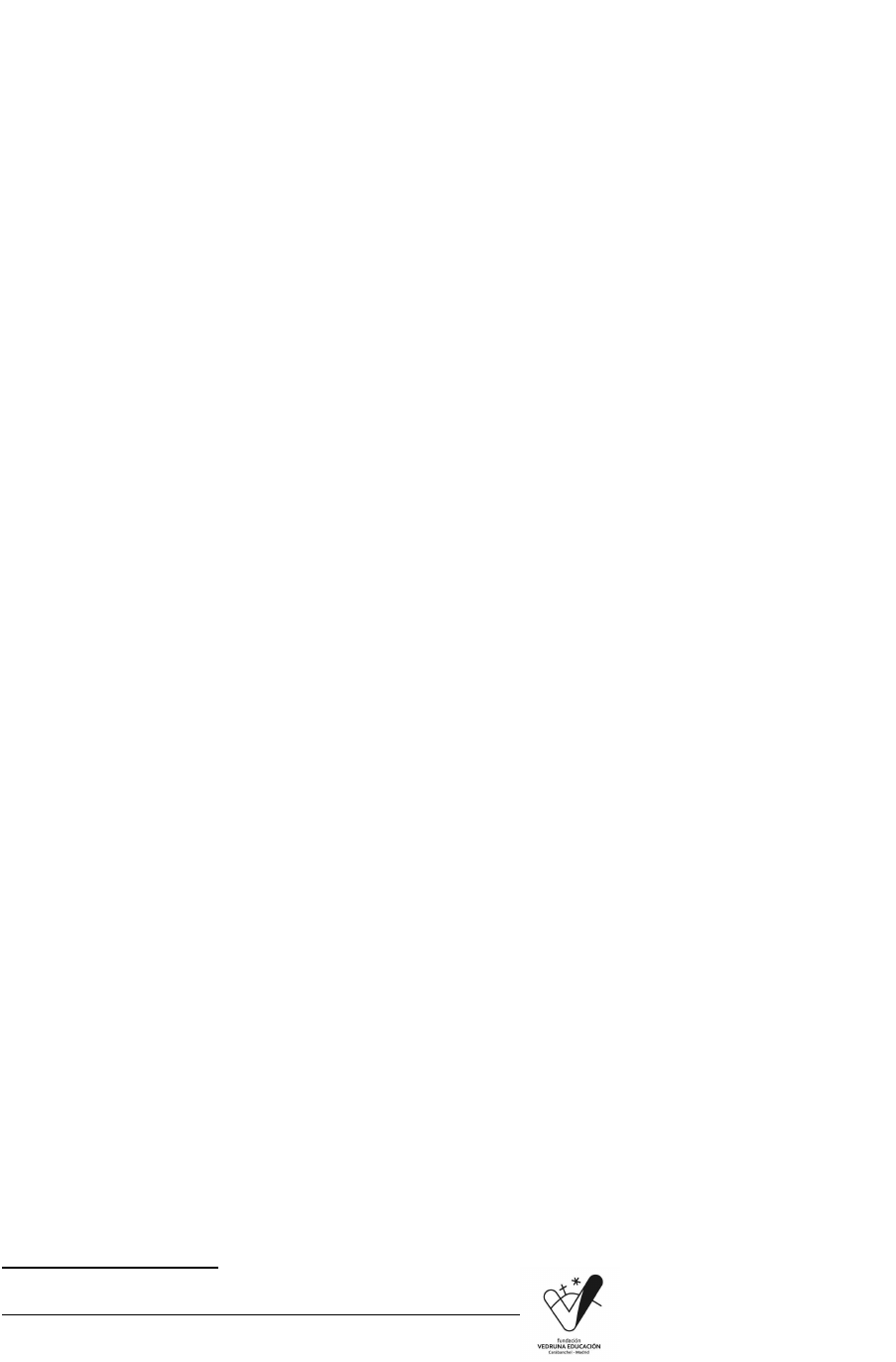 